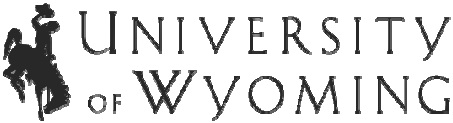 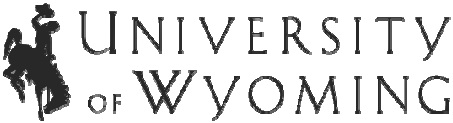 UW Operations1000 E. University Ave, Dept 3227Laramie, WY 82071Phone 307-766-6225   Fax: 307-766-4040REQUEST FOR ESTIMATEPART I:INSTRUCTIONS FOR PART I (completed by department):Complete ALL fields in Part I.Obtain signature of authorizing departmental authority.  Email signature is acceptable.Forward to Heather Earl (hearl@uwyo.edu) at the Service Building. For additional information, call 766-6883.A UW Operations representative will contact originator with additional information. 		 Date: 	 Department SignaturePART II:	ESTIMATED COSTS(Completed by UW Operations)    Capital 		 Non-Capital (Department will be notified if project is classified as a capital project) 		 Date: 	 Manager, Facilities EngineeringPART III:	JOB AUTHORIZATIONINSTRUCTIONS FOR PART III (completed by department):Complete ALL fields in Part III for entire estimated amount.Obtain signature of authorizing departmental authority.Forward to Estimator at the Service Building.		*** Please indicate which fiscal year funds are budgeted:      ____________ 		  Date: 	 Dean, Director, or Dept. Head (Print Name)	Dean, Director, or Dept. Head Signature   Admin Authorization Required  Associate VP, UW Operations     DateDate Received:AiM Project #:Request Date:Desired Project Completion Date:Originator:Email Address:Department Name:Phone Number:Job Location – Building:Job Location - Room:Job Description:Estimator:Date of Estimate:Estimate is valid for 60 daysEstimator Phone Number:Estimate Amount: Budgetary purposes onlyEstimator Comments: See attached memoEntityFund ClassFund SourceOrgExp ClassProgramActivityAmount (if splitting sources)OrgProject (SPO)Amount (if splitting sources)